ОБЩИНСКИ СЪВЕТ ИВАНОВО,ОБЛАСТ РУСЕ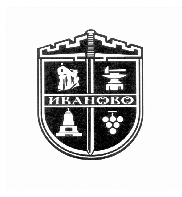 „Н А Р Е Д Б А№ 11за управление, ползване и разпореждане със  земи от Общински поземлен фондПриета с Решение № 100 по Протокол № 10/ 19.05.2016 г.ГЛАВА ПЪРВА ОБЩИ ПОЛОЖЕНИЯЧл.1.(1) С настоящата наредба се определят реда и условията за управлението, ползването и разпореждането със земите от общинския поземлен фонд (ОПФ).           (2) За неуредените в настоящата наредба въпроси, се прилагат Закона за общинската собственост , Закона за аренда в земеделието, Закона за опазване на земеделските земи, Закон за собствеността и ползването на земеделските земи, Закона за горите, свързаните с тях подзаконови нормативни актове, Закона за задълженията и договорите и Наредба №10 на Общинския съвет - Иваново за реда на придобиване, управление и разпореждане с имоти и вещи – общинска собственост.Чл. 2.(1) Общинският поземлен фонд (ОПФ) включва земеделски земи, придобити от общината чрез възстановяване на собствеността по реда на ЗСПЗЗ, земеделски земи придобити чрез способите посочени в чл. 34 от Закона за общинска собственост (ЗОС), земеделските земи, придобити от общината по реда на чл. 19 от ЗСПЗЗ. (2) Управлението и разпореждането със земеделски земи от ОПФ, включени в строителните граници на населените места се извършва по реда на  Наредба № 10 за реда на придобиване, управление и разпореждане с имоти и вещи – общинска собственост.Чл. 3.(1) Възстановените земеделски земи от ОПФ са установени  служебно от Общинска служба по земеделие (ОСЗ) с решение или партида. (2) Земеделските земи по чл. 19 от ЗСПЗЗ са определени от комисия назначена от директора на Областна дирекция „Земеделие”. (3) Въз основа на решенията и партидите от предходните алинеи, служител на общинска администрация съставя акт за общинска собственост. Чл. 4. Земеделските земи се ползват само съобразно разпоредбите на закона при спазване на установените санитарно-хигиенни, противопожарни и екологични норми.Чл. 5. При ползването на земеделските земи се забранява употребата на неодобрени химически торове и препарати, напояване със замърсени води и други мероприятия, водещи до нарушаване структурата и плодородието на почвата.Чл. 6. Върху земеделските земи не може да се отглеждат култури за производство на опиати, токсини и други увреждащи здравето на хората.Чл. 7. При стопанисването и обработката на земеделските земи да се опазват съществуващите върху тях мелиоративни, енергийни и  археологически обекти, надземни и подземни знаци и съоръжения. Чл. 8. Земеделски земи, върху които е възстановено правото на собственост по реда на чл. 10 от ЗСПЗЗ и са гори или са придобили характеристики на гори по смисъла на Закона за горите, се подчиняват на режима на Закона за горите.ГЛАВА ВТОРА УСЛОВИЯ И РЕД ЗА УПРАВЛЕНИЕ И РАЗПОРЕЖДАНЕ СЪС ЗЕМИ ОТ ОПФЧл. 9. (1) Земите по чл. 2 могат да се отдават под наем и/или аренда на  физически и/или юридически лица, с изключение на мерите и пасищата, които са публична общинска собственост и се предоставят за ползване по реда на Глава трета от настоящата наредба.  (2) Земите от ОПФ и земите по чл. 19 от ЗСПЗЗ се отдават под наем и/или аренда от кмета на общината след провеждане на публичен търг или публично оповестен конкурс по реда на Наредба № 10 за реда на придобиване, управление и разпореждане с имоти и вещи – общинска собственост.(3) Наемателите/арендаторите на земи от ОПФ и земи по чл. 19 от ЗСПЗЗ не могат да ги преотстъпват за  ползване на трети лица, да ги ползват съвместно по договор с трети лица, да ги отдават под наем или да ги пренаемат.Чл. 10 (1) Право на участие в търг или в конкурс имат физически лица и юридически лица, регистрирани по Търговския закон, които:1. са регистрирани като земеделски производители;2. не са лишени от правото да упражняват търговска дейност;3. не са обявени и не се намират в производство за обявяване в несъстоятелност;4. не се намират в ликвидация;5. нямат парични задължения към общината, включително неизплатени суми по чл. 34, ал. 6 от ЗСПЗЗ, неизплатени суми за земите по чл. 37в, ал. 16 ЗСПЗЗ, освен ако компетентният орган е допуснал разсрочване или отсрочване на задължението;6. нямат прекратени договори за ползване на земи от общинския поземлен фонд поради неиздължаване на паричните задължения по тях;7. нямат качеството на "свързани лица" по смисъла на Търговския закон с лице, което не отговаря на изискването по т. 5 и 6;(2) Изискването по ал. 1, т. 2 се отнася и за управителите или за членове на управителните органи на участника/кандидата. В случай, че членовете са юридически лица, това се отнася и за техните представители в съответния управителен орган.(3) Обстоятелствата по ал. 1, т. 1, се удостоверяват от участника/кандидата с  документ от съответния компетентен орган, обстоятелствата по т. 5 и т. 6  информацията се събира служебно от общината, а обстоятелствата по ал. 1, т. 2, 3, 4 и 7 с декларация.Чл. 11. Търговете за отдаване под наем/аренда на земи от ОПФ се провеждат с тайно наддаване. Чл. 12. (1) Земеделските земи от ОПФ могат да се отдават под наем или аренда без търг или конкурс:1. когато са заети с трайни насаждения;2. когато не са били използвани две или повече стопански години;3. в случаите по чл. 37в, ал. 10 от ЗСПЗЗ;4. в случаите по чл. 24а, ал. 7 от ЗСПЗЗ. 5. в други случаи, определени в закон; (2) В случаите по ал. 1, т. 3 земите от ОПФ се предоставят на ползвателите на съответните масиви по тяхно искане със заповед на кмета на общината.(3) Желаещите да наемат имоти по ал. 1, подават заявление в срок до 1 октомври на съответната стопанска година по утвърден образец (приложение № 1) до кмета на общината, към което са приложени изискуемите документи, посочени в заявлението. (4) Договорът за наем се сключва след издаване на съответната заповед. (5) Списък на имотите по ал. 1 се обявява в сградите на общината, кметствата, кметските наместничества и се публикува на интернет страницата на общината.(6) Договорите за наем за земите по ал. 1, т. 3 и т. 4 се сключва за срок от една стопанска година.	Чл.13. (1) Общинският съвет определя земите от ОПФ и земите по чл. 19 от ЗСПЗЗ, които могат да се отдават под наем и/или аренда, както и началната годишна наемна цена за декар площ.	(2) В решението по преходната алинея, земите се описват с номер на имота, местоположение (местност), категория, площ и землище.	(3) Решението по ал. 1 се взема от Общинския съвет в срок до края на месец юни на предходната стопанска година.Чл. 14. (1) Определената с решението по чл. 13 от Наредбата начална годишна наемна цена за декар площ при провеждане на процедура за отдаване под наем земи от ОПФ и по чл. 19 от ЗСПЗЗ не може да бъде по-ниска от определения размер на наема за земи от държавния поземлен фонд. Наемът за съответната стопанска година се заплаща еднократно при подписване на  договора.(2) Решението на общинския съвет се обявява в един местен ежедневник и се поставя на таблото за обявления в сградата на общинската администрация и кметствата. Чл. 15. Земеделски земи от ОПФ – частна общинска собственост  се отдават по реда на от Наредба № 10 за реда на придобиване, управление и разпореждане с имоти и вещи – общинска собственост, под наем - за срок до десет стопански години, а под аренда - за срок не по-малко от пет стопански години.Чл. 16.  Земеделските земи по чл. 32 ал. 5 от ППЗСПЗЗ се отдават под наем за срок от една стопанска година. Чл. 17.  Наемните и/или арендни  договори се прекратяват от кмета на общината без предизвестие в следните случаи: 1. ако с решение на ОбСЗ се извършва обезщетяване със земя и това засяга отдадената под наем или аренда земя; 2. поради неплащане на наемната/арендна цена в срока по договора; 3. при нарушаване на забраните по чл. 9, ал. 3 от настоящата наредба; 4. когато земеделската земя не се използва по предназначение и за целите посочени в договора за наем/аренда; 5. при нарушаване на забраните по чл. 5 и чл. 6 от  настоящата наредба; 6. при неспазване на изискванията по чл. 7 от настоящата наредба; 7. други основания, определени в наемния/арендния договор.Чл.18.(1) След прекратяване на наемните/арендни правоотношения, наемателят/арендаторът е длъжен да върне земеделската земя почистена от засетите култури през изтеклата стопанска година. (2) При ползване на земеделска земя от ОПФ и земите по чл. 19 от ЗСПЗЗ без правно основание се прилагат разпоредбите на чл. 34 от ЗСПЗЗ.Чл. 19. Предоставянето на земеделски земи – частна общинска собственост под аренда се извършва по реда на Наредба № 10 за реда на придобиване, управление и разпореждане с имоти и вещи – общинска собственост при спазване на условията на Закона за арендата в земеделието.Чл. 20. Със земите от ОПФ и чл. 19 от ЗСПЗЗ, по мотивирано искане на Общинска служба „Земеделие” (ОбСЗ), със заповед на кмета на общината, след решение на общинския съвет, се извършва обезщетяване при едно от следните условия:1. установяване на границите на земеделските имоти, за които е издадено решение на общинската служба по земеделие за признаване на правото на възстановяване на собствеността в съществуващи или възстановими стари реални граници; 2. изпълнение на съдебни решения за признато право на собственост;3. обезщетяване на собствениците, чиято собственост не може да бъде възстановенаЧл. 21. Искането за промяна на предназначението на земи от общинския поземлен фонд за неземеделски нужди, необходими за мероприятия на общината, се извършва от кмета на общината по решение на общинския съвет.	Чл. 22. Определянето на площадка или трасе за нуждите на физически или юридически лица върху земи от общинския поземлен фонд се извършва след решение на общинския съвет.Чл. 23. (1) Картата на възстановената собственост може да се измени по реда на чл. 37е от ЗСПЗЗ чрез споразумение на собствениците на земеделски земи въз основа на одобрен план за уедряване.(2) Включването на имоти от ОПФ в плана за уедряване се извършва след решение на общинския съвет.(3) Когато със споразумението на собствениците се променят границите на земеделски земи - общинска собственост за създаването на уедрени поземлени имоти, споразумението се сключва от кмета на общината в писмена форма.Чл. 24.(1) Замяната на земеделски земи – частна общинска собственост от ОПФ със земеделски земи на граждани и юридически лица може да се извърши, когато:1. е способ за прекратяване на съсобственост;2. имотите, предмет на замяна, са включени в проект за уедряване по чл. 37е и 37з от ЗСПЗЗ.(2) Замяната по ал. 1 се извършва с решение на общинския съвет, прието с мнозинство от две трети от общия брой на съветниците, след представяне на мотивирано становище на ОбСЗ. (3) Замяна на земеделски земи не се извършва, когато земите - собственост на граждани, юридически лица или държавата, са обременени с ипотека или други тежести, отдадени са под наем или под аренда, намират се в санитарно-охранителни зони, няма пряк пътен достъп до тях, или замяната не е в интерес на общината. (4) За подготовка на замяната се изготвя преписка с документите, удостоверяващи правото на собственост върху имотите, подлежащи на замяна, скици на имотите и техните оценки.(5) Замяната се допуска при качествена и парична равностойност, която се определя по наредбата, приета по реда на чл. 36, ал. 2 от ЗСПЗЗ.(6) Замяната на земеделски земи се извършва по реда на ЗОС и настоящата наредба.(7) За извършване на замяната кмета на общината издава заповед. В едномесечен срок от съобщаването на заповедта заинтересованото лице заплаща дължимите данъци, такси, разноски и други плащания.(8) В едномесечен срок след заплащането на сумите по ал. 7 въз основа на заповедта се сключва писмен договор. Договорът се вписва в службата по вписванията по местонахождение на имотите за сметка на заявителя. Нотариална форма не е необходима.(9) Когато заявителят не е заплатил дължимите суми в срока по ал. 7 или не се е явил, за да подпише договора в срока по ал. 8, се смята, че се е отказал от сключването на сделката.(10) Уедрените земеделски земи, придобити чрез замяна със земеделски земи от  ОПФ, не могат да се раздробяват чрез разпоредителни сделки и да се променя предназначението им за срок 10 години от извършването на замяната.Чл. 25. Продажбата на земеделски земи- частна общинска собственост се извършва при условията и по реда на Наредба № 10 за реда на придобиване, управление и разпореждане с имоти и вещи – общинска собственост.Чл.26. Право на ползване върху земеделски земи- частна общинска собственост се учредява по реда на Наредба № 10 за реда на придобиване, управление и разпореждане с имоти и вещи – общинска собственост.Чл.27. Право на строеж върху земеделски земи се учредява по реда на Наредба № 10 за реда на придобиване, управление и разпореждане с имоти и вещи – общинска собственост при спазване правилата за строеж в земеделски земи съгласно действащата нормативна уредба в страната.	Чл. 28. (1) Земите по параграф 4 и следващите от ЗСПЗЗ, които не са заплатени от ползвателите в съответния срок и не са били заявени за възстановяване от ползвателите или собствениците им в законовия срок, се актуват като частна общинска собственост.(2) Управлението и разпореждането със земите по ал. 1 се подчинява на режима на настоящата наредба и Наредба № 10 за реда на придобиване, управление и разпореждане с имоти и вещи – общинска собственост.ГЛАВА ТРЕТАПРЕДОСТАВЯНЕ ПОД НАЕМ ИЛИ АРЕНДА НА ПАСИЩА, МЕРИ И ЛИВАДИ ОТ ОБЩИНСКИЯ ПОЗЕМЛЕН ФОНДЧл. 29. (1) Пасищата, мерите и ливадите от ОПФ се отдават под наем или аренда по реда на чл. 24а, ал. 6, т. 4 и при условията на чл. 37и от ЗСПЗЗ на собственици или ползватели на животновъдни обекти с пасищни селскостопански животни, регистрирани в Интегрираната информационна система на БАБХ, съобразно броя и вида на регистрираните животни, по цена, определена по пазарен механизъм за срок не по-малко от 5 стопански години. (2) Към заявлението по чл. 37и, ал. 5 от ЗСПЗЗ се прилагат следните документи:1. копие от документ за самоличност;2. копие от регистрация за земеделски производител;3. актуална справка от общинския ветеринарен лекар;4. декларация по образец за по-малко декари от нормативно установените;5. декларация по образец за спазване на правилата и изискванията за ползване на пасища, мери и ливади-общинска собственост.(3) Пасища, мери и ливади от общинския поземлен фонд се предоставят под наем или аренда на лица, които отговарят на изискванията по чл.  10 от настоящата наредба и чл. 37и, ал. 1 от ЗСПЗЗ.Чл. 30. При сключване на договори за наем или аренда на пасища, мери и ливади от общинския поземлен фонд, които изцяло или частично не попадат в актуалния към датата на подписване на договора специализиран слой по чл. 5, ал. 2 от Наредба № 2 от 17 февруари 2015 г. за критериите за допустимост на земеделските площи за подпомагане по схеми и мерки за плащане на площ, не се дължи заплащане на наемна цена, съответно арендно плащане за една стопанска година от сключването на договора.Чл. 31. Договорите за наем и аренда по чл. 37и, ал. 12 от ЗСПЗЗ могат да се прекратяват или изменят преди изтичането на срока, по искане на ползвателя.Чл. 32. Получените по реда и условията на чл. 37и от ЗСПЗЗ имоти не могат да се преотдават за ползване на трети лица. Чл. 33. (1) Комисия, назначена със заповед на кмета на общината ежегодно извършва проверка по чл. 37м за спазване на условията по чл. 37и, ал. 4 от ЗСПЗЗ по сключените договори за наем или аренда на пасища, мери и ливади от общинския поземлен фонд. (2) Проверките се извършват в информационната система и в официалната справка на БАБХ. (3) За резултата от извършената проверка комисията изготвя протокол.(4) Когато при извършването на проверките се установи, че:	1. броя на животните, изразени в животински единици (ЖЕ) са намалели с над 30%, спрямо предходната година, то се намаляват и предоставените вече площи чрез анекс на договора като площта се определя в съответствие с процентното намаление на броя на животните. 	2. в животновъдния обект няма регистрирани пасищни селскостопански животни или заличена регистрацията на животновъдния обект договорите за наем или аренда се прекратяват от кмета на общината, освен в случаите на настъпили форсмажорни обстоятелства, за които ползвателите представят съответните доказателства (документи, издадени от компетентен административен орган).	3. броя на животните, изразени в ЖЕ са увеличени с над 30% спрямо предходната година и при подадено заявление от собственика/ ползвателя в законовия срок и след разпределението по реда на чл. 37и ЗСПЗЗ се сключва нов договор за наем или аренда за нужните допълнителни площи. (5) В тридневен срок от изготвяне на протокола, кметът на общината, уведомява писмено, с обратна разписка, всички ползватели на пасища, мери и ливади, които са в нарушение на изискванията на чл. 37и, ал. 4 от закона.  (6) В тридневен срок от получаване на уведомлението, ползвателят посочва писмено за кои имоти желае договорите му да бъдат прекратени. При отказ от страна на ползвателя да посочи имоти за прекратяване, комисията служебно пристъпва към прекратяване на договорите, като се започва от имотите, намиращи се на най-отдалечено разстояние от местонахождението, където е регистриран животновъдния обект.Чл. 34. (1) При ползването на пасища, мери и ливади от ОПФ, всеки ползвател е длъжен да спазва кумулативно:1. условията за поддържане на земята в добро земеделско и екологично състояние, одобрени със заповед на Министъра на земеделието и храните.2. забраните и ограниченията, разписани в заповедта за обявяване на съответната защитена зона от Натура 2000. 3. режимите, разписани в плана за управление на защитената зона от Натура 2000 след утвърждаването му по реда на наредбата по чл. 28, ал. 1 Закона за биологичното разнообразие (ЗБР);	(2) Условията за поддържане на земята в добро земеделско и екологично състояние не отменят задълженията на ползвателите на пасищата, мерите и ливадите по Закона за опазване на земеделските земи (ЗОЗЗ), Закона за собствеността и ползването на земеделските земи, Закона за горите (ЗГ) и други нормативни актове.	Чл. 35. Ползванията от общинските пасища, мери и ливади като семена, събиране на гъби, билки, горски плодове и други извън паша на селскостопански животни, представляват странични ползвания и се уреждат в съответните разпоредби на Наредба № 1 за определянето и администрирането на местните такси и цени на услуги на територията на община Иваново.ГЛАВА ЧЕТВЪРТААДМИНИСТРАТИВНО – НАКАЗАТЕЛНИ РАЗПОРЕДБИЧл. 36. Наемател или арендатор, който  наруши  забраната по чл. 4 от настоящата наредба,  се наказва с глоба от 500 лв. до 2000 лв., а за едноличните търговци и юридически лица – имуществена санкция в размер от 5 000 лв. до 20 000 лв.Чл. 37. Наемател или арендатор, който не изпълни задълженията си по чл.18, ал. 1 от настоящата наредба се наказва с глоба от 1 000 лв. до 3000 лв., а за едноличните търговци и юридически лица – имуществена санкция в размер от 10 000 лв. до 30 000 лв.Чл. 38. Който без законово основание държи или владее имот от ОПФ или по чл. 19 от ЗСПЗЗ се наказва с глоба от 2 000 лв. до 5000 лв., а за едноличните търговци и юридически лица – имуществена санкция в размер от 10 000 лв. до 50 000 лв., ако не подлежи на по-тежко наказание.Чл. 39. Който не изпълни заповед за освобождаване на имот от ОПФ или по чл. 19 от ЗСПЗЗ в едномесечен срок от влизането й в сила се наказва с глоба от 2 000 лв. до 5000 лв., а за едноличните търговци и юридически лица – имуществена санкция в размер от 10 000 лв. до 50 000 лв., ако не подлежи на по–тежко наказание.Чл.40.(1) Наказва се с глоба в размер от 500лв. до 5000 лв. физическо лице и с имуществена санкция от 5000лв. до 30000 лв. едноличен търговец или юридическо лице, което унищожи общински пасища, мери и ливади и/или ги превърне в обработваема площ – нива.(2) Лице, което унищожи, повреди, извади или премести траен знак за означаване на опорната мрежа или границите на земеделски имоти, се наказва с глоба от 250 до 500 лв. Когато нарушението е извършено по нареждане от служител на юридическо лице, на неговия ръководител се налага глоба от 1000 до 2000 лв., а на юридическото лице се налага имуществена санкция от 2000 до 5000 лв.Чл. 41. Наказва се с глоба в размер от 500 лв. до 5000 лв. физическо лице и с имуществена санкция от 5000 лв. до 30000 лв. едноличен търговец или юридическо лице, което ползва земи от ОПФ и чл. 19 от ЗСПЗЗ, извън установения в тази наредба ред, освен ако със закон не е предвидено друго наказание.Чл. 42.  За други нарушения на тази наредба се налага глоба от 2 000 лв. до 5000 лв., а за едноличните търговци и юридически лица – имуществена санкция в размер от 5 000 лв. до 50 000 лв., освен ако със закон не е предвидено друго.Чл. 43. (1) Актовете за установяване на нарушенията се съставят от оправомощени от кмета на Общината длъжностни лица.(2) Наказателните постановления се издават от кмета на общината или от оправомощени от него лица.(3) Установяването на нарушенията, издаването, обжалването и изпълнението на наказателните постановления се извършва по реда на Закона за административните  нарушения и наказания. ПРЕХОДНИ И ЗАКЛЮЧИТЕЛНИ РАЗПОРЕДБИ§1. Настоящата Наредба се издава на основание чл.21, ал.2 от Закона за местното самоуправление и местната администрация и отменя Наредба № 11 за управление, ползване и разпореждане със земи от Общински поземлен фонд, приета с Решение № 259 по Протокол № 33/ 08.10.2009г. на Общински съвет-Иваново. §2. По смисъла на настоящата наредба:	т. 1 „Стопанска година” е времето от 1 октомври на текущата година до 30 септември на следващата година.	т. 2 „Почистване на наетата земя” е почистването от растителни остатъци от засятата земеделска култура на височина 15 см.§3. За неуредени с тази Наредба случаи се прилагат разпоредбите на Наредба № 10 за реда на придобиване, управление и разпореждане с имоти и вещи - общинска собственост на Община Иваново.   §4. Започнатите производства до влизане в сила на тази Наредба се привеждат в съответствие с настоящата Наредба.§5. Кметът на общината може да делегира правомощията си по тази наредба на определено със заповед длъжностно лице.§6. Контролът по изпълнение на Наредбата се възлага на кмета на общината.§7. Настоящата наредба е приета с Решение № 100 по Протокол № 10/ 19.05.2016 г. на Общински съвет Иваново.МАРИЯН ДРАШКОВПредседател Общински съвет Иваново   ПРИЛОЖЕНИЕ № 1 към чл.12 от Наредба № 11 за управление, ползване и разпореждане със земи от Общински поземлен фонд на Община ИвановоДО								ГЕОРГИ МИЛАНОВКМЕТ НА ОБЩИНА ИВАНОВО				З А Я В Л Е Н И Еза наем на земеделски земи по реда на чл. 12 от Наредба № 11 за управление, ползване и разпореждане със земи от Общински поземлен фонд От…..................................................................................................................................................(за физическо лице)ЕГН:………..........……., л. к. №………..…………, изд.на ………….…от…………………….постоянен адрес: ………………………………………………………………….........................……………………………………………………………………………………………………...тел./GSM …………………………….., факс ……………, е-mail………………………………От…..................................................................................................................................................(за юридическо лице)БУЛСТАТ/ЕИК …………………., със седалище и адрес на управление: …………………………………………………………………………...........................................……………………………………………………………………………………………………..,представлявано от  .......................................................................................................................	тел./GSM …………………………….., факс …………, е-mail……………………….................	На основание чл.12 от Наредба № 11 за управление, ползване и разпореждане със земи от Общински поземлен фонд, желая да наема имот/и, както следва:Прилагам следните документи:Заверено копие от документ за самоличност. (за физическо лице)Копие на нотариално заверено пълномощно. (в случай на представителство)	Известно ми е, че за неверни данни нося отговорност по чл. 313 от Наказателния кодекс.Дата:		 С уважение,						(подпис/печат)Пор. №Имот №Площ/дкаНТПместностземлище12345678910Общо: